مؤتمر الويبو السنوي الثاني بشأن التعاون بين بلدان الجنوب حول الملكية الفكرية والتنميةتنظّمهالمنظمة العالمية للملكية الفكرية (الويبو)جنيف، 22 نوفمبر 2013البرنامجمن إعداد المكتب الدولي للويبوالجمعة، 22 نوفمبر 2013سيتولى رئاسة المؤتمر سعادة السفير محمد سياد دواليه، الممثل الدائم لبعثة جمهورية جيبوتي الدائمة لدى الأمم المتحدة وسائر المنظمات الدولية بجنيف، ورئيس الدورة الثانية عشرة للجنة المعنية بالتنمية والملكية الفكرية.9.30 – 10.00	التسجيل10.00 – 10.30	مراسم الافتتاح	كلمة ترحيب يلقيها:	السيد جيفري أونياما، نائب المدير العام، قطاع التنمية، المنظمة العالمية للملكية الفكرية (الويبو)، جنيف10.30 – 10.45	فترة استراحة10.45 – 11.45	الموضوع 1:	عرض تقرير الاجتماع الأقاليمي الثاني بشأن التعاون بين بلدان الجنوب في مجالات البراءات والعلامات التجارية والبيانات الجغرافية والتصاميم الصناعية والإنفاذالمتحدثان	السيد ألخاندرو روكا كمبانيا، مدير رئيسي، شعبة النفاذ إلى المعلومات والمعرفة، قطاع البنية التحتية العالمية، الويبو	السيد محمد جاد، مستشار، مكتب الوزير، وزارة الشؤون الخارجية، القاهرة11.45 – 13.00	الموضوع 2:	مناقشة: تقييم الاجتماع الأقاليمي الثاني بشأن التعاون بين بلدان الجنوب في مجالات البراءات والعلامات التجارية والبيانات الجغرافية والتصاميم الصناعية والإنفاذموجه النقاش:	السيد ألخاندرو روكا كمبانياالخبراء:	السيد سوفشيات بين، نائب مدير عام، مديرية التجارة الداخلية، وزارة التجارة، وعضو في أمانة اللجنة الوطنية لحقوق الملكية الفكرية، بنوم بين	السيدة ماريا دي لوس أنخلس سانشس توريس، مديرة عامة، مكتب كوبا للملكية الصناعية، وزارة العلوم والتكنولوجيا والبيئة، هافانا	السيد محمد جاد	السيد هيربرت تسانو فيلاوشاغا، رئيس مجلس المعهد الوطني للدفاع عن المنافسة وحماية الملكية الفكرية، ليما13.00 – 15.00	استراحة غداء15.00 – 15.45	الموضوع 3:	تقرير مرحلي عن تنفيذ مشروع جدول أعمال التنمية الخاص بتعزيز التعاون حول الملكية الفكرية والتنمية فيما بين بلدان الجنوب من بلدان نامية وبلدان أقل نمواالمتحدثون	السيد ألخاندرو روكا كمبانيا	السيد بايو ويبوو، مدير مشروعات، شعبة المشروعات الخاصة، إدارة أفريقيا والمشروعات الخاصة، قطاع التنمية، الويبو	السيدة ناتلي مونتيو، مسؤولة مساعدة، شعبة النفاذ إلى المعلومات والمعرفة، قطاع البنية التحتية العالمية، الويبو15.45 – 16.00	استراحة16:00 – 17.30	الموضوع 4:	العمل المقبل. مناقشة عامة17.30 – 18.00	مراسم الاختتام[نهاية الوثيقة]A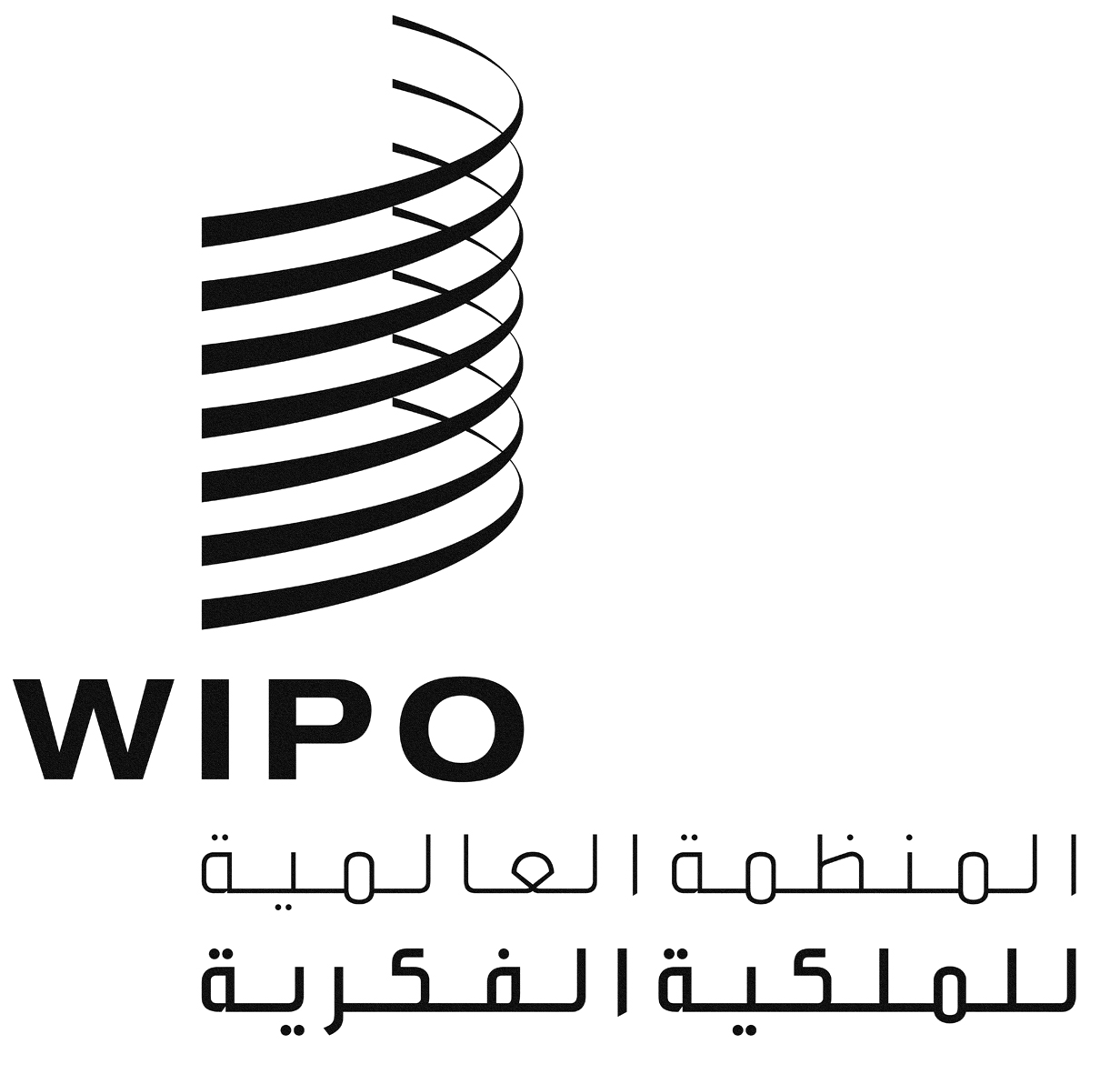 مؤتمرمؤتمرمؤتمرWIPO/SSC/GE/13/1WIPO/SSC/GE/13/1WIPO/SSC/GE/13/1الأصل: بالإنكليزيةالأصل: بالإنكليزيةالأصل: بالإنكليزيةالتاريخ: 19 نوفمبر 2013التاريخ: 19 نوفمبر 2013التاريخ: 19 نوفمبر 2013